TRIAL EXAMINATIONS 2021Kenya Certificate of Secondary Education (KCSE)121/2                        - MATHEMATICS -     		     Paper 2ALT. ADec. 2021 – 2½ hoursName: ………………………………………..……...… Index No: ……….……………….Stream: ………………	Candidate’s Signature: …….………………....Date:…..…………Instructions to candidates Write your name, admission number and class in the spaces provided above.Sign and write the date of examination in the spaces provided above.This paper consists of two sections; Section I and Section II.Answer all the questions in Section I and any five questions from Section IIShow all the steps in your calculations, giving your answers at each stage in the spaces provided below each questionMarks may be given for correct working even if the answer is wrong.Non-programmable silent electronic calculators and KNEC Mathematical tables may be used, except where stated otherwise.This paper consists of 16 printed pages.Candidates should check the question paper to ascertain that all the pages are printed as indicated and that no questions are missing.For Examiner’s Use OnlySection ISection IISECTION I (50 Marks)Answer all the questions in this section.Use logarithms only to evaluate, correct to 4 decimal places.						(4 marks)Without using a calculator or mathematical tables, evaluate, leaving your answer in the form 	, where ,  and are integral values										(3 marks)Calculate the percentage error in the volume of a cone of radius 7.0 cm and height 20 cm.		(3 marks)Make  the subject of the formula									(3 marks)Three quantities ,  and  are such that  partly varies as  and partly varies inversely as . The table below shows the values of ,  and . Using  and  as constants of proportionality, find the law connecting ,  and .			(4 marks)The figure below, O is the centre of the circle. P joined to Q passes through O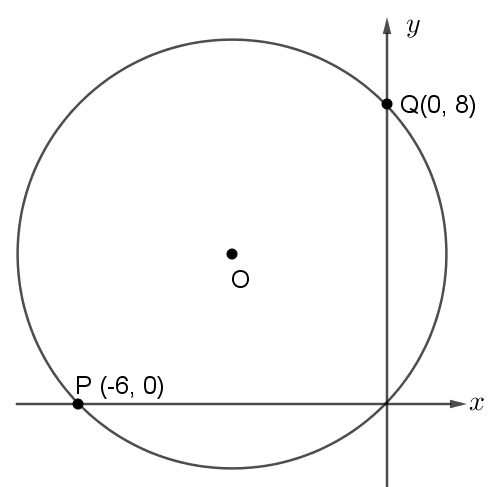 Calculate the radius and centre of the circle.							(2 marks)Express the equation of the circle in the form  				(2 marks)3 kilograms of Korie rice costing Kshs. 120 per kilogram is mixed with a kilogram of Basmati rice that costs Kshs. 200 per kilogram. At what cost should the mixture be sold to realize a profit of 25%?			(3 marks)In the figure below, chords AB and CD intersect externally at Q.  If ,  and .  

Calculate the length of CD.										(3 marks)The probability that a student wakes up in time is . If he does so, the probability that he finds the school bus is . Otherwise, the probability that he misses the school bus is . Draw a tree diagram to represent the information above.					(1 mark)Calculate the probability that the student finds the school bus.				(2 marks)Apudo wants to buy a computer on hire purchase. The cash price of the computer is Kshs. 40, 000. Apudo makes a down payment of Kshs. 14, 000 followed by 16 equal monthly instalments of Kshs. 2,625. Calculate the rate of compound interest per month correct to 2 decimal places.						(3 marks)Without using mathematical tables or a calculator, find the value of  in
								(3 marks)Solve for  in the equation:										(3 marks)The figure below shows a right pyramid VABCD of a rectangular base. ,  and 
.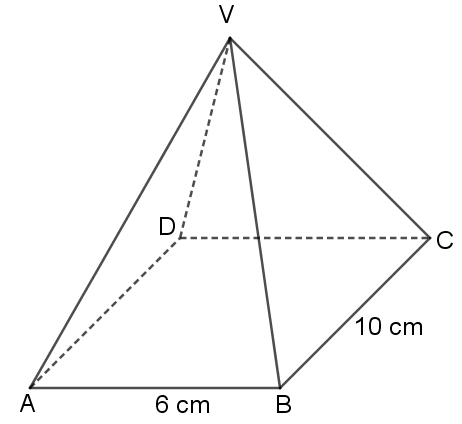 Calculate the angle VD makes with the base ABCD.							(3 marks)Use the quadratic formula to solve for  in .					(3 marks)Two similar cylindrical containers have surface areas of 448 cm2  and 2800 cm2. Given that the capacity of the larger container is 2.5 litres, calculate the volume of the smaller container in cubic centimetres.	(3 marks)(a)	Expand and simplify  in ascending powers of  up to the term in 			(1 mark)(b)	Use your expansion to estimate the value of  						(2 marks)SECTION II (50 Marks)Answer any five questions in this section.The figure below shows a triangle .A transformation represented by a matrix  maps triangle  onto triangle .On the same grid, plot and draw triangle .						(3 marks)State the coordinates of triangle .							(1 mark)Another transformation represented by a matrix  maps triangle  onto triangle  such that ,  and Draw triangle 									(1 mark)Find the matrix 										(3 marks)Describe a single transformation that maps triangle  on to triangle 			(2 marks)The marks scored by 40 students in a Mathematics Olympiad were shown in the table below(i)	Using an assumed mean 49, calculate the mean marks					(4 marks)(ii)	Calculate the standard deviation								(3 marks)Calculate the quartile deviation									(3 marks)A car park in Bondo town has an area of 4,000 m2 with spaces for cars and vans. Each car requires 40 m2 of space and each van requires 50 m2. There must be a space for at least 60 vehicles. The parking spaces for cars must be more than 30 and at least 10 for vans.By letting  to represent the number of cars and  to represent the number of vans, write down all the inequalities that represent the above information.							(4 marks)On the graph provided, represent the inequalities in (a) above and shade the unwanted region.	(4 marks)(i)	The company charges Kshs. 300 for parking each car and Kshs. 500 for parking each van. Find the number 	of cars and the number of vans that would give the maximum income. 			(1 mark)(ii)		Hence, find the maximum income.								(1 mark)A particle moving with acceleration . When , velocity  m/s and when , displacement  metres.Express  and  in terms of .									(4 marks)Calculate the velocity when  seconds							(2 marks)Find the displacement when  seconds.							(2 marks)Calculate the maximum velocity attained by the particle.						(2 marks)Triangle OAB is such that  and . Point C divides OA in the ratio 1: 3 and point D divides AB in the ratio 5: 2. CB and OD intersect at EExpress the following vectors in terms of and 												(2 marks)												(1 mark)Given that  and , express  in terms of: and 											(1 mark),  and 											(2 marks)Find the values of  and 									(3 marks)Give the ratio in which O divides ED								(1 mark)(a)	The first and the last terms of an arithmetic progression are 4 and 134 respectively. Given that the sum of the 	terms is 1,863, The number of terms in the sequence							(2 marks)The common difference of the sequence							(2 marks)(b)	The third, fifth and eighth terms of another Arithmetic Progression form the first three consecutive terms of a 	Geometric Progression. If the common difference of the Arithmetic Progression is 3, find:Ther first term of the Geometric Progression.						(4 marks)The sum of the first twelve terms of the Geometric Progression.				(2 marks)(a)	Complete the table below to two decimal places for the functions  and  	for 										(2 marks)(b)	On the same axes, draw the graphs of  and  for 	Use the scales: 1 cm for 300 in the -axis and 2 cm represents 1 unit in the -axis.			(5 marks)(c)	State the amplitude and period of each function.							(2 marks)(d)	Use the graph to find the values of  such that 		(1 mark)In an experiment involving two variables  and , the following results were obtained.On the grid provided, draw the line of best fit for the data.					(4 marks)The variables  and  are connected by the equation , where  and  are constantsDetermine:The values of  and ;									(3 marks)The equation of the line drawn in (a) above; 							(1 mark)Use your graph to find: Value of  when 									(1 mark)Value of  when 									(1 mark)12345678910111213141516Total1718192021222324Total810.51420.3Marks (%)37 – 4142 – 4647 – 5152 – 5657 – 6162 – 66Number of Students34101283